Министерство культуры Республики ТатарстанГАПОУ «Набережночелнинский колледж искусств»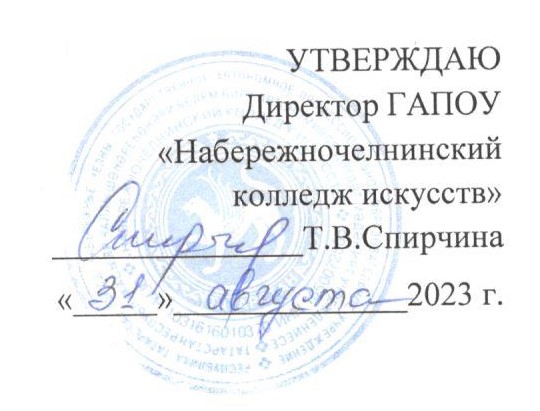 ПОЛОЖЕНИЕоб организации ускоренного обучения по основным профессиональным образовательным программам среднего профессионального образования в ГАПОУ «Набережночелнинский колледж искусств»Общие положенияПоложение об организации ускоренного обучения по основным профессиональным образовательным программам среднего профессионального образования (далее — Положение) в Государственном автономном профессиональном образовательном учреждении «Набережночелнинский  колледж искусств» (далее — Колледж) регулирует порядок организации ускоренного обучения в пределах образовательных программ среднего профессионального образования и   разработки   индивидуальных  учебных планов, предусматривающих ускоренное обучение.Настоящее Положение разработано на основании:Федерального закона от 29 декабря 2012 г. № 273-ФЗ «Об образовании в Российской Федерации»;Приказа Министерства просвещения Российской Федерации от 24 августа 2022 г. № 762 «Об утверждении Порядка организации и осуществления образовательной деятельности по образовательным программам среднего профессионального образования»;Федеральных государственных образовательных стандартов по программам среднего профессионального образования;иных нормативно-правовых актов Министерства просвещения Российской Федерации и министерства образования Республики Татарстан.Настоящее Положение определяет организацию ускоренного обучения в пределах осваиваемых образовательных программ среднего профессионального образования – программ подготовки квалифицированных рабочих (служащих) и программ подготовки специалистов среднего звена (далее — образовательных программ СПО).Ускоренное обучение в пределах образовательных программ СПО допускается для лиц, имеющих среднее профессиональное образование по соответствующему профилю по программам подготовки квалифицированных рабочих (служащих) или по программам подготовки специалистов среднего, а также высшее образование либо для лиц, имеющих достаточный уровень практической предшествующей подготовки и опыт работы.Ускоренное обучение осуществляется по индивидуальному учебному плану в пределах осваиваемой образовательной программы СПО в соответствии с настоящим Положением (Приложение №1).Ускоренное обучение осуществляется с учетом знаний, умений, общих и профессиональных компетенций (далее – ОК и ПК), полученных на предшествующем этапе обучения либо в рамках практической деятельности.Колледж самостоятельно определяет уровень имеющейся подготовки, включая оценку практических навыков, умений и компетенций, опыта работы, а также осуществляет зачет результатов освоения обучающимися учебных предметов,     курсов,     дисциплин/разделов, междисциплинарных курсов, профессиональных модулей, в том числе по каждому виду практики, знаний, умений, общих и профессиональных компетенций, дополнительных образовательных программ в других организациях, осуществляющих образовательную деятельность, и разрабатывает индивидуальный учебный план по образовательной программе СПО, предусматривающий ускоренное обучение.Ускоренное обучение в пределах программ подготовки квалифицированных рабочих (служащих) допускается для лиц, завершивших образование по иным программам подготовки квалифицированных рабочих (служащих), что подтверждается соответствующими документами об образовании и о квалификации, и реализуется в более короткий срок по сравнению с полным сроком освоения образовательной программы, установленным ФГОС по профессии, учебным планом Колледжа по соответствующей форме обучения.Ускоренное обучение по программам подготовки специалистов среднего звена допускается для лиц, имеющих среднее профессиональное образование по иным программам подготовки специалистов среднего звена, что подтверждается соответствующими документами об образовании и о квалификации, и реализуется в более короткий срок по сравнению с полным сроком освоения образовательной программы, установленным ФГОС по специальности, учебным планом Колледжа по форме получения образования.Ускоренное обучение по образовательным программам СПО - программам подготовки специалистов среднего звена и по программам подготовки квалифицированных рабочих (служащих) допускается для лиц, имеющих высшее образование, которое подтверждено соответствующими документами об образовании и о квалификации и реализуется в более короткий срок по сравнению с полным сроком освоения образовательной программы, установленным ФГОС по специальности\профессии, учебным планом Колледжа по соответствующей форме обучения.В целях обеспечения преемственности и непрерывности профессионального образования при ускоренном обучении Колледж может учитывать результаты освоения программ среднего общего образования с углубленным изучением отдельных учебных предметов или с профильным обучением, а также иным образовательным программам, в том числе, программам высшего образования, программам дополнительного профессионального образования и т.д.Ускоренное обучение в пределах образовательной программы СПО осуществляется с учетом знаний, умений, общих и профессиональных компетенций, полученных на предшествующем уровне образования либо в рамках практической деятельности и продемонстрированных обучающимся, претендующим на ускоренное обучение.Организация ускоренного обучения в пределах образовательных программ   среднего профессионального образования2.1. Ускоренное обучение в пределах образовательной программы СПО осуществляется на основании заявления лица, желающего обучаться по индивидуальному учебному плану.Заявление об ускоренном обучении по индивидуальному учебному плану может быть подано при поступлении в Колледж (в заявлении о приеме) или после зачисления путем подачи отдельного заявления на имя директора Колледжа (Приложение № 2).Заявление о переаттестации дисциплин подается обучающимся после подачи заявления об ускоренном обучении по индивидуальному учебному плану (Приложение № 3).Решение о возможности ускоренного обучения по программе СПО принимается Колледжем на основе перезачета учебных дисциплин и (или) их разделов, междисциплинарных курсов, профессиональных модулей, освоенных в процессе предшествующего обучения, в том числе, по каждому виду практики, знаний, умений, общих и профессиональных компетенций, пройденных в процессе предшествующего обучения и (или) результатов входного контроля.В Колледже перезачет осуществляется после зачисления обучающегося в соответствии с учебным планом по профессии, специальности на основании документов об образовании и (или) квалификации либо документов об обучении.Перезачет осуществляется путем аттестации обучающегося в форме собеседования, тестирования или в иной форме оценки, определяемой Колледжем.             2.3. Результаты аттестации обучающегося и решение о возможности его ускоренного обучения по образовательным программам СПО оформляются комиссией, созданной на основании приказа директора (Приложение № 4).В аттестационной ведомости указываются перечень и объемы аттестованных учебных дисциплин и (или) их разделов, междисциплинарных курсов, профессиональных модулей, по каждому виду практики, полученные оценки, а также формы промежуточной аттестации (экзамен, зачет) в соответствии с рабочим учебным планом при полном сроке обучения (Приложение 5).В протоколе заседания аттестационной комиссии на основании результатов аттестации устанавливается срок обучения по индивидуальному учебному плану в пределах образовательной программы среднего профессионального образования (Приложение № 6).На основании полученных результатов заместителем директора по учебной работе разрабатывается и директором Колледжа   утверждается   учебный план.Директором Колледжа издается приказ	«О переводе обучающегося на  обучение по индивидуальному учебному плану» (Приложение №7).Записи об аттестованных учебных дисциплинах, междисциплинарных курсах, профессиональных модулях и по каждому виду практики заносятся в зачетную книжку обучающегося. При переводе или отчислении обучающегося указанные записи вносятся в справку, а по окончании Колледжа - в приложение к диплому о среднем профессиональном образовании. При этом наименования и объемы аттестованных учебных дисциплин, междисциплинарных курсов, профессиональных модулей и каждого вида практики должны указываться в соответствии с рабочим учебным планом при полном сроке обучения.Допускается принятие положительного решения о возможности ускоренного обучения в пределах образовательной программы СПО при неполном перезачете необходимого учебного материала. В этом случае распорядительный           акт должен определять график ликвидации задолженности, возникшей при переходе к обучению по ускоренной образовательной программе СПО.Если обучающийся, получающий образование по индивидуальному учебному плану, предусматривающему ускоренное обучение, не может продолжать обучение по указанной образовательной программе (в связи с недостаточностью предшествующей подготовки и (или) способностей или по другим причинам), то он продолжает обучение по учебному плану соответствующего года обучения.Разработка индивидуальных учебных планов, предусматривающих ускоренное обучениеУскоренное обучение в пределах образовательной программы СПО осуществляется на основе индивидуального учебного плана, который формирует индивидуальную образовательную траекторию обучающегося...Индивидуальный учебный план разрабатывается Колледжем для одного обучающегося или группы обучающихся на основе результатов перезачета (при формировании ускоренной образовательной программы СПО) и (или) результатов анализа предшествующей практической подготовки, способностей обучающегося, его опыта работы.Количество экзаменов и зачетов в процессе промежуточной аттестации обучающихся при ускоренном обучении в пределах образовательной программам СПО устанавливается Колледжем самостоятельно.Колледж вправе для обучающихся предусмотреть сочетание различных форм обучения. В этом случае реализация образовательной программы СПО осуществляется на основе индивидуального учебного плана, который разрабатывается Колледжем для одного обучающегося или группы обучающихся и утверждается директором Колледжа.Индивидуальный учебный план должен предусмотреть объем учебного времени на все компоненты обязательной и вариативной части циклов, разделов образовательной программы СПО в соответствии с ФГОС СПО. Срок освоения образовательной программы СПО при этом устанавливается Колледжем.Приложение № 1Образец индивидуального учебного плана ускоренного обучения обучающегосяУтверждаю Директор(подпись)	(Ф.И.О.)«	»	20	г.Индивидуальный учебный планобучения обучающегося	курса __________ отделения, специальность___________________________________________(Ф.И.О. обучающегося)Зам.директора по УР	 		/	/(подпись)	(Ф.И.О.)Заведующий отделением	 		/	/(подпись)	(Ф.И.О.)С индивидуальным планом-графиком ознакомлен и один экземпляр получил на руки«	»	20	г.	 		 	(подпись)	(Ф.И.О. обучающегося)Приложение № 2Директору ГАПОУ «Набережночелнинский колледж искусств»(Ф.И.О.)от обучающегося 	(Ф.И.О.)	 курс, отделение                                                                                    _____________________ЗаявлениеПрошу Вас перевести на ускоренное обучение по индивидуальному учебному плану в связи ____________________________________________________________________________________________________________________________________________________________________________________________________________________________________________________________________________(указать причину   перевода   на ускоренное обучение)«	»	20	г.	 		 (подпись)	(Ф.И.О. обучающегося)Зам.директора по УР	 		/	/(подпись)	(Ф.И.О.)Заведующий отделением	 		/	/Приложение №3Образец заявленияо переаттестации дисциплинДиректору ГАПОУ «Набережночелнинский колледж искусств»(Ф.И.О.)от обучающегося 	(Ф.И.О.)	 курс, отделение                                                                                 ________________________ЗаявлениеВ связи с поданным мной заявлением на ускоренное обучение по индивидуальному учебному плану прошу переаттестовать меня по следующим дисциплинам учебного плана направления (специальности/профессии) 	так как данные дисциплины были мной изучены и сданы при обучении в  	(наименование образовательной организации)по специальности/профессии (направлению) 	наименование специальности (направления)в 20	г.«	»	20	г. 	/	/Приложение №4Образец приказа о составе аттестационной комиссииП Р И К А З№  	О создании аттестационной комиссии с целью определения соответствияпредоставленных документов требованиям ФГОСНа основании Положения об организации ускоренного обучения по основным профессиональным образовательным программам среднего профессионального образованииП р и к а з ы в а ю:Создать	аттестационную	комиссию с	целью	определения	соответствия предоставленных документов требованиям ФГОС в составе: 	-председатель комиссии;(должность)	(Ф.И.О.) 	-член комиссии;(должность)	(Ф.И.О.) 	-член комиссии;(должность)	(Ф.И.О.) 	-член комиссии;(должность)	(Ф.И.О.)Комиссии в срок до «       »	20 г. провести перезачет учебных дисциплин и (их) разделов, междисциплинарных курсов, профессиональных модулей, результаты перезачета оформить протоколом;Контроль за исполнением приказа возложить на заместителя директора по УР.Директор                                                                                                                                                                                                  (Ф.И.О.)Приложение № 5Образец аттестационной ведомостиУтверждаю зам. директора по УР(Ф.И.О.)№	от «	»		20	г. Аттестационная	ведомость	(перечень	дисциплин		подлежащих перезачету) обучающемуся	курса __________________ отделения, специальность______ 	, ранее обучавшемуся в  	(наименование образовательной организации)перезачесть следующие изучаемые им дисциплиныОстальные дисциплины учебного плана изучаются и сдаются в соответствии с утвержденным индивидуальном учебном планом.Заведующий отделением	/	/(подпись)	(Ф.И.О.)Приложение №6Образец протокола заседания аттестационной комиссии по перезачету дисциплинП Р О Т О К О Лзаседания аттестационной комиссии«	»	20	г.	№Состав комиссии (утвержден приказом директора от «	»	20	г. № _): Председатель	;Члены комиссии	; 	.ПОВЕСТКА ДНЯ:Аттестация обучающегося	, подавшего                                                                                                                                                           (Ф.И.О.)заявление о перезачете дисциплин для обучения по индивидуальному учебному плану, в соответствии с Положением об организации ускоренного обучения по основным профессиональным образовательным программам среднего профессионального образовании.ПОСТАНОВИЛИ:Рассмотрев представленное заявление, проведя аттестационные испытания  в форме собеседования, экзамена и т.д. (указать форму испытаний) обучающегося 	курса                                                     отделения, переаттестовать (отказать в переаттестации) обучающемуся 	     следующие дисциплины (разделы дисциплин) ООП СПО по                (Ф.И.О.)направлению подготовки (специальности/ профессии)  	Разработать индивидуальный учебный план, установить срок обучения по индивидуальному учебному плану и рекомендовать перевести на (ускоренное – при необходимости) обучение по индивидуальному учебному плану следующего обучающегося: наименование направления подготовки (специальности/профессии), форма обучения, группа    3. Установить обучающемуся  	   ______________________________________	                                                                                                                                                              (Ф.И.О.)следующий график ликвидации академической задолженности, возникшей при переходе к (ускоренному – при необходимости) обучению по индивидуальному учебному плануПредседатель комиссииЧлены комиссииПриложение №7П Р И К А З«	»	20	г.	№  О переводе обучающегося на обучение по индивидуальному учебному плануВ соответствии Положением об организации ускоренного обучения по основным профессиональным образовательным программам среднего профессионального образованиип р и к а з ы в а ю:Перевести обучающегося	курса(Ф.И.О.)______________________________________________________отделенияна ускоренное (при необходимости) обучение по индивидуальному учебному планус «	»	20	г.Основание: 1. Личное заявление обучающегося с визой директора,Протокол заседания аттестационной комиссии	от «	»	20	г.№	.Директор   _________________________________________                                                                                                                             (Ф.И.О.)Согласовано: Заместитель директора по УР___________________________НаименованиеМаксимальноеМаксимальноеФормаСрокОтметка обпредметаколичествоколичествоотчетностисдачиаттестациичасов вчасов вучебномакадемическойпланесправке№Наименование дисциплины (раздела дисциплины), модуля, курсовой работы(проекта), практики и т.д.Форма аттестацииОценка1234№ п/пНаименование дисциплиныНазвание дисциплины из справкиМакс. нагрузка в часах в учебном планеМакс. отклонен ие в часахМакс. нагрузка в часах в представленно мдокументеОценкаПримечание12345678№ п/пНаименование дисциплиныНазвание дисциплиныМакс. нагрузка вМакс. отклонениеМакс. нагрузка в часах вОценкаиз справкичасах в учебном планев часахпредставленном документе1234567№Наименование дисциплиныФорма отчетностиСрок ликвидациизадолженности1234